Комитет по развитию и интеллектуальной собственности (КРИС)Двадцать пятая сессияЖенева, 9-13 ноября 2020 г.ПРЕДЛАГАЕМЫЙ РЕСПУБЛИКОЙ ИНДОНЕЗИЯ И ОБЪЕДИНЕННЫМИ АРАБСКИМИ ЭМИРАТАМИ ПЕРЕСМОТРЕННЫЙ ПРОЕКТ «СОДЕЙСТВИЕ ШИРОКОМУ ИСПОЛЬЗОВАНИЮ ИНТЕЛЛЕКТУАЛЬНОЙ СОБСТВЕННОСТИ В ТВОРЧЕСКИХ ОТРАСЛЯХ РАЗВИВАЮЩИХСЯ СТРАН В ЦИФРОВУЮ ЭПОХУ»Документ подготовлен СекретариатомВ своей вербальной ноте от 16 марта 2020 г. в адрес Секретариата Постоянное представительство Республики Индонезия при Организации Объединенных Наций, Всемирной торговой организации и других международных организациях в Женеве представило предложение по проекту «Содействие широкому использованию интеллектуальной собственности (ИС) в творческих отраслях развивающихся стран в цифровую эпоху», с тем чтобы он был рассмотрен на двадцать пятой сессии КРИС.  В вербальной ноте Постоянное представительство просило Секретариат «рассмотреть и дополнить вышеупомянутое предложение, в том числе планируемые бюджетные потребности».Вербальная нота и пересмотренное предложение по проекту содержатся в приложениях к настоящему документу.3.	Комитету предлагается рассмотреть приложения к настоящему документу.[Приложения следуют]Всемирной организации интеллектуальной собственности
Женева, ШвейцарияКопия: Председателю Комитета по развитию и интеллектуальной собственности    Постоянное представительство Республики Индонезия при Организации Объединенных Наций, Всемирной торговой организации и других международных организациях в Женеве свидетельствует свое уважение Всемирной организации интеллектуальной собственности (ВОИС) и имеет честь представить приложенное к настоящему документу предложение по новому проекту в рамках Повестки дня в области развития для рассмотрения на предстоящей 25-й сессии Комитета по развитию и интеллектуальной собственности (18–22 мая 2020 г.).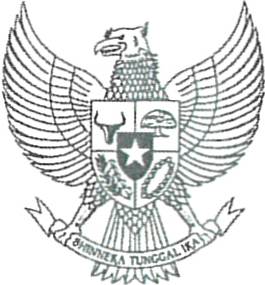 ПОСТОЯННОЕ ПРЕДСТАВИТЕЛЬСТВО
РЕСПУБЛИКИ ИНДОНЕЗИЯ ПРИ ОТДЕЛЕНИИ
ОРГАНИЗАЦИИ ОБЪЕДИНЕННЫХ НАЦИЙ, ВТО 
И ДРУГИХ МЕЖДУНАРОДНЫХ ОРГАНИЗАЦИЯХ В ЖЕНЕВЕNo. 30/POL-1/111/2020    Правительство Республики Индонезия считает, что предлагаемый проект «Содействие широкому использованию интеллектуальной собственности в творческих отраслях развивающихся стран в цифровую эпоху» будет способствовать укреплению и развитию творческих отраслей, стимулируя более эффективное использование интеллектуальной собственности местными предприятиями как в количественном, так и в качественном отношении, а также укреплению потенциала ведомств интеллектуальной собственности участвующих стран в эпоху цифровых технологий.    В этой связи Постоянное представительство Республики Индонезия хотело бы обратиться к Секретариату ВОИС с просьбой рассмотреть и дополнить вышеупомянутое предложение, в том числе планируемые бюджетные потребности, с целью его скорейшего принятия членами ВОИС в рамках Комитета по развитию и интеллектуальной собственности.    Постоянное представительство Республики Индонезия при Организации Объединенных Наций, Всемирной торговой организации и других международных организациях в Женеве пользуется этой возможностью, чтобы возобновить Всемирной организации интеллектуальной собственности заверения в своем глубочайшем уважении.Женева, 16 марта 2019 г.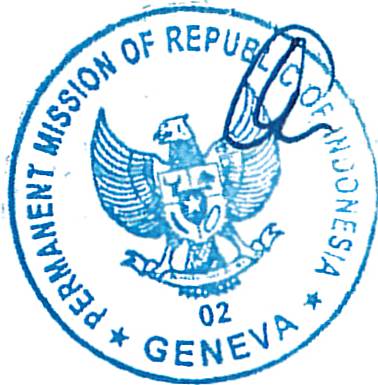 [Приложение II следует]ПЕРЕСМОТРЕННЫЙ ПРОЕКТ, ПРЕДЛАГАЕМЫЙ ДЕЛЕГАЦИЯМИ ИНДОНЕЗИИ И ОБЪЕДИНЕННЫХ АРАБСКИХ ЭМИРАТОВПРЕДЛОЖЕНИЕ ПО ПРОЕКТУ	[Приложение III следует]4. СРОКИ ОСУЩЕСТВЛЕНИЯ5. РАСХОДЫ НА МЕРОПРИЯТИЯ6. РАСХОДЫ, НЕ СВЯЗАННЫЕ С ПЕРСОНАЛОМ, ПО КАТЕГОРИЯМ                              						 [Конец Приложения III и документа]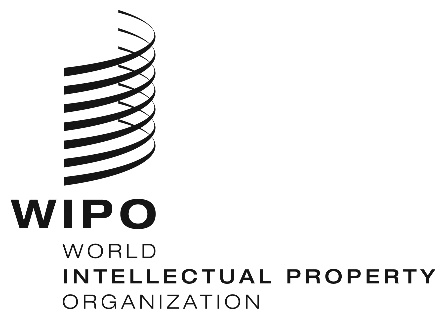 RCDIP/25/8 Rev.CDIP/25/8 Rev.CDIP/25/8 Rev.ОРИГИНАЛ:  английский ОРИГИНАЛ:  английский ОРИГИНАЛ:  английский Дата: 21 сентября 2020 г. Дата: 21 сентября 2020 г. Дата: 21 сентября 2020 г. 1. 	РЕЗЮМЕ1. 	РЕЗЮМЕ1. 	РЕЗЮМЕКод проектаDA_1_4_10_12_19_24_27_01DA_1_4_10_12_19_24_27_01НазваниеСодействие широкому использованию интеллектуальной собственности (ИС) в творческих отраслях развивающихся стран в цифровую эпохуСодействие широкому использованию интеллектуальной собственности (ИС) в творческих отраслях развивающихся стран в цифровую эпохуРекомендации Повестки дня в области развития1, 4, 10, 12, 19, 24 и 271, 4, 10, 12, 19, 24 и 27Краткое описание проектаЦелью предлагаемого проекта является укрепление творческих отраслей путем повышения эффективности использования ИС местными предприятиями как в количественном, так и в качественном отношении, и укреплению потенциала ведомств ИС участвующих стран в свете изменений, происходящих в эпоху цифровых технологий.  Проект направлен на решение, в частности, следующих задач: (1) дать возможность участникам, представляющим творческие отрасли, обеспечить охрану, использование, защиту своих прав интеллектуальной собственности (ПИС) и управление ими для реализации продуктов творческой и культурной деятельности и соответствующих услуг; (2) способствовать налаживанию связей между местными творческими отраслями в целях содействия обмену информацией, сотрудничеству и росту.Целью предлагаемого проекта является укрепление творческих отраслей путем повышения эффективности использования ИС местными предприятиями как в количественном, так и в качественном отношении, и укреплению потенциала ведомств ИС участвующих стран в свете изменений, происходящих в эпоху цифровых технологий.  Проект направлен на решение, в частности, следующих задач: (1) дать возможность участникам, представляющим творческие отрасли, обеспечить охрану, использование, защиту своих прав интеллектуальной собственности (ПИС) и управление ими для реализации продуктов творческой и культурной деятельности и соответствующих услуг; (2) способствовать налаживанию связей между местными творческими отраслями в целях содействия обмену информацией, сотрудничеству и росту.Соответствующая программаСоответствующая программа: Программа 3Связанные программы: Программа 2, программа 17 и программа 30 Соответствующая программа: Программа 3Связанные программы: Программа 2, программа 17 и программа 30 Связи с другими программами / проектами ПДРDA_8_01, DA_8_02, DA_19_30_31, DA_16_20_01 и DA_16_20_02, DA_16_20_03DA_8_01, DA_8_02, DA_19_30_31, DA_16_20_01 и DA_16_20_02, DA_16_20_03Связи с ожидаемыми результатами в Программе и бюджетеIII.2 Укрепление потенциала людских ресурсов, способных выполнять широкий спектр требований в отношении эффективного использования ИС в целях развития в развивающихся странах, НРС и странах с переходной экономикой.IV.2 Расширенный доступ учреждений ИС и широкой общественности к информации в области ИС и активное использование такой информации в целях поощрения инноваций и творчества.III.6. Укрепление потенциала МСП, университетов и научно-исследовательских учреждений для успешного использования ИС в поддержку инноваций.III.2 Укрепление потенциала людских ресурсов, способных выполнять широкий спектр требований в отношении эффективного использования ИС в целях развития в развивающихся странах, НРС и странах с переходной экономикой.IV.2 Расширенный доступ учреждений ИС и широкой общественности к информации в области ИС и активное использование такой информации в целях поощрения инноваций и творчества.III.6. Укрепление потенциала МСП, университетов и научно-исследовательских учреждений для успешного использования ИС в поддержку инноваций.Продолжительность проекта24 месяца24 месяцаБюджет проекта795 000 шв. франков: 535 000 шв. франков на персонал и 260 000 шв. франков на расходы, не связанные с персоналом795 000 шв. франков: 535 000 шв. франков на персонал и 260 000 шв. франков на расходы, не связанные с персоналом2.	ОПИСАНИЕ ПРОЕКТА2.	ОПИСАНИЕ ПРОЕКТА2.	ОПИСАНИЕ ПРОЕКТА2.1.	Введение в вопрос 2.1.	Введение в вопрос 2.1.	Введение в вопрос Творческие отрасли относятся к числу наиболее быстрорастущих отраслей экономики во многих странах, в том числе в развивающихся.  Эти отрасли поощряют творчество, технологии, культуру и инновации и в то же время способствуют экономическому развитию и обеспечивают рабочие места.  Благодаря технологическому развитию и особенно цифровой революции такие сферы, как образование и инновации, творческие и наукоемкие отрасли стали одними из наиболее динамичных в глобальной экономике.Творческие отрасли также вносят важный вклад в международную торговлю.  В докладе, недавно опубликованном ЮНКТАД, говорится:  «Объем глобального рынка товаров и услуг в творческих отраслях составил в 2012 г. 547 млрд долл. США.  В последние десять лет трансграничная торговля товарами и услугами творческого характера демонстрирует устойчивую тенденцию к росту.  В период с 2003 г. по 2012 г. темпы роста в среднем составляли 8,6% в год».Творческие отрасли растут и успешно развиваются благодаря взаимосвязи между культурой, экономикой и технологиями.  Инновации в этих отраслях часто являются результатом коллективных усилий, прилагаемых многими участниками этого процесса и заинтересованными сторонами, имеющими определенные потребности в области ИС.  Система ИС всегда считалась одним из важнейших инструментов политики для регулирования творческих отраслей.  Творческие отрасли «возникли благодаря творческим способностям людей, их навыкам и талантам, так и отрасли, потенциально способные повышать благосостояние и создавать рабочие места путем генерирования и использования интеллектуальной собственности» и как таковые должны иметь возможность в полной мере и эффективно задействовать систему ИС.  Участники этой отрасли часто создают продукты, связанные с различными видами прав ИС, такими как авторское право, образцы, товарные знаки и иногда патенты.Очевидно, что один из наиболее острых вопросов, стоящих сегодня перед «креативной экономикой», таков: как повысить эффективность использования ИС в для развития творческих отраслей в интересах устойчивого социально-экономического развития?  Существует настоятельная необходимость сконцентрировать больше внимания на обучении и подготовке профессионалов, которые будут заниматься охраной, управлением, использованием и укреплением ПИС в творческих отраслях.  Эти отрасли имеют сложный и неоднородный характер, в них существуют значительные пробелы в знаниях.  Их участники также очень разнообразны: от традиционных ремесленных производств, среди которых большинство относится к микро, малым и средним предприятиям (ММСП) до новых цифровых компаний. Необходимость полностью задействовать систему ИС становится еще более настоятельной в эпоху цифровых технологий.  Цифровизация и развитие информационных технологий открывают перед творческими отраслями новые возможности и ставят новые проблемы.  Они уже изменили методы и способы создания, производства, рекламы, сбыта и потребления товаров и услуг творческого характера.  Развитие цифровизации снизило барьеры вхождения на рынок и открыло перед всеми народами возможности для участия в глобальной креативной экономике.  Доступ через интернет к информации и результатам исследований, повышение уровня информационной коммуникабельности и активное участие самих творческих отраслей в процессе цифровизации — все это позволяет предприятиям этих отраслей расширять и диверсифицировать базу потребителей производимых ими товаров и услуг.  Развитие цифровых технологий также дает возможность талантливым людям во всем мире объединять усилия и генерировать больше идей и продуктов, чем когда-либо.По мере появления новых возможностей для сотрудничества благодаря цифровизации творческим секторам очень важно понимать, как обеспечить защиту идей и инноваций и как распространять их при помощи лицензионных соглашений и других форм сотрудничества.  Вместе с тем развитие цифровых технологий ставит перед творческими отраслями новые, специфические задачи, особенно в области интеллектуальной собственности.  Широкое использование интернет-платформ, особенно для электронной торговли, усилило необходимость узнаваемости брендов и дизайнов, что требует использования товарных знаков и промышленных образцов.  Еще одна важнейшая задача, появившаяся в цифровую эпоху, заключается в том, чтобы обеспечить неукоснительное соблюдение ПИС.  Расширение коммуникационных возможностей может подвергнуть риску субъектов, которые не обладают достаточно высоким уровнем цифровой грамотности и не приняли мер по охране интеллектуальной собственности.  Нарушение ПИС, в том числе подделка брендов, товарных знаков и образцов и потеря доверия к ним могут привести к потере прибыли и иметь менее материальные, но весьма реальные последствия, такие как потеря репутации. Однако новые возможности зачастую используются предприятиями творческих отраслей в недостаточной степени, особенно в развивающихся странах.  В этих странах уровень цифровой грамотности местных и национальных органов власти и частных предприятий в целом ниже, чем у аналогичных государственных органов и предприятий в развитых странах, они до сих пор используют традиционные способы маркетинга и физической реализации продукции, а стратегий брендинга практически не существует, что ограничивает их доступ к потенциальным рынкам и необходимой информации. Поэтому для развития и укрепления творческих отраслей в развивающихся странах необходимо решить две главные взаимосвязанные задачи.  Во-первых, необходимо укрепить потенциал местных творческих секторов и национальных органов власти, в том числе ведомств ИС, в плане использования инструментов и реализации стратегий ИС для повышения ценности создаваемых продуктов и оказываемых услуг творческого характера и диверсификации их экономической деятельности в цифровую эпоху.  Во-вторых, — и это крайне важно для решения первой задачи, — необходимо налаживать связи между местными творческими отраслями, что должно способствовать обмену информацией, сотрудничеству и росту.В контексте реализации настоящего проекта творческими отраслями считаются, в частности, следующие: создание мобильных приложений и игр, архитектура, дизайн интерьеров, дизайн в сфере визуальной коммуникации, дизайн изделий, индустрия моды, кинематография, мультипликация и видео, фотография, народные ремесла и кустарное производство, кулинария, музыка, издательское дело, реклама, исполнительское искусство, изобразительное искусство, и радиотрансляции. Для реализации проекта каждой стране-участнику предлагается определить приоритетный творческий сектор (или несколько), на который будут направлены основные усилия. Творческие отрасли относятся к числу наиболее быстрорастущих отраслей экономики во многих странах, в том числе в развивающихся.  Эти отрасли поощряют творчество, технологии, культуру и инновации и в то же время способствуют экономическому развитию и обеспечивают рабочие места.  Благодаря технологическому развитию и особенно цифровой революции такие сферы, как образование и инновации, творческие и наукоемкие отрасли стали одними из наиболее динамичных в глобальной экономике.Творческие отрасли также вносят важный вклад в международную торговлю.  В докладе, недавно опубликованном ЮНКТАД, говорится:  «Объем глобального рынка товаров и услуг в творческих отраслях составил в 2012 г. 547 млрд долл. США.  В последние десять лет трансграничная торговля товарами и услугами творческого характера демонстрирует устойчивую тенденцию к росту.  В период с 2003 г. по 2012 г. темпы роста в среднем составляли 8,6% в год».Творческие отрасли растут и успешно развиваются благодаря взаимосвязи между культурой, экономикой и технологиями.  Инновации в этих отраслях часто являются результатом коллективных усилий, прилагаемых многими участниками этого процесса и заинтересованными сторонами, имеющими определенные потребности в области ИС.  Система ИС всегда считалась одним из важнейших инструментов политики для регулирования творческих отраслей.  Творческие отрасли «возникли благодаря творческим способностям людей, их навыкам и талантам, так и отрасли, потенциально способные повышать благосостояние и создавать рабочие места путем генерирования и использования интеллектуальной собственности» и как таковые должны иметь возможность в полной мере и эффективно задействовать систему ИС.  Участники этой отрасли часто создают продукты, связанные с различными видами прав ИС, такими как авторское право, образцы, товарные знаки и иногда патенты.Очевидно, что один из наиболее острых вопросов, стоящих сегодня перед «креативной экономикой», таков: как повысить эффективность использования ИС в для развития творческих отраслей в интересах устойчивого социально-экономического развития?  Существует настоятельная необходимость сконцентрировать больше внимания на обучении и подготовке профессионалов, которые будут заниматься охраной, управлением, использованием и укреплением ПИС в творческих отраслях.  Эти отрасли имеют сложный и неоднородный характер, в них существуют значительные пробелы в знаниях.  Их участники также очень разнообразны: от традиционных ремесленных производств, среди которых большинство относится к микро, малым и средним предприятиям (ММСП) до новых цифровых компаний. Необходимость полностью задействовать систему ИС становится еще более настоятельной в эпоху цифровых технологий.  Цифровизация и развитие информационных технологий открывают перед творческими отраслями новые возможности и ставят новые проблемы.  Они уже изменили методы и способы создания, производства, рекламы, сбыта и потребления товаров и услуг творческого характера.  Развитие цифровизации снизило барьеры вхождения на рынок и открыло перед всеми народами возможности для участия в глобальной креативной экономике.  Доступ через интернет к информации и результатам исследований, повышение уровня информационной коммуникабельности и активное участие самих творческих отраслей в процессе цифровизации — все это позволяет предприятиям этих отраслей расширять и диверсифицировать базу потребителей производимых ими товаров и услуг.  Развитие цифровых технологий также дает возможность талантливым людям во всем мире объединять усилия и генерировать больше идей и продуктов, чем когда-либо.По мере появления новых возможностей для сотрудничества благодаря цифровизации творческим секторам очень важно понимать, как обеспечить защиту идей и инноваций и как распространять их при помощи лицензионных соглашений и других форм сотрудничества.  Вместе с тем развитие цифровых технологий ставит перед творческими отраслями новые, специфические задачи, особенно в области интеллектуальной собственности.  Широкое использование интернет-платформ, особенно для электронной торговли, усилило необходимость узнаваемости брендов и дизайнов, что требует использования товарных знаков и промышленных образцов.  Еще одна важнейшая задача, появившаяся в цифровую эпоху, заключается в том, чтобы обеспечить неукоснительное соблюдение ПИС.  Расширение коммуникационных возможностей может подвергнуть риску субъектов, которые не обладают достаточно высоким уровнем цифровой грамотности и не приняли мер по охране интеллектуальной собственности.  Нарушение ПИС, в том числе подделка брендов, товарных знаков и образцов и потеря доверия к ним могут привести к потере прибыли и иметь менее материальные, но весьма реальные последствия, такие как потеря репутации. Однако новые возможности зачастую используются предприятиями творческих отраслей в недостаточной степени, особенно в развивающихся странах.  В этих странах уровень цифровой грамотности местных и национальных органов власти и частных предприятий в целом ниже, чем у аналогичных государственных органов и предприятий в развитых странах, они до сих пор используют традиционные способы маркетинга и физической реализации продукции, а стратегий брендинга практически не существует, что ограничивает их доступ к потенциальным рынкам и необходимой информации. Поэтому для развития и укрепления творческих отраслей в развивающихся странах необходимо решить две главные взаимосвязанные задачи.  Во-первых, необходимо укрепить потенциал местных творческих секторов и национальных органов власти, в том числе ведомств ИС, в плане использования инструментов и реализации стратегий ИС для повышения ценности создаваемых продуктов и оказываемых услуг творческого характера и диверсификации их экономической деятельности в цифровую эпоху.  Во-вторых, — и это крайне важно для решения первой задачи, — необходимо налаживать связи между местными творческими отраслями, что должно способствовать обмену информацией, сотрудничеству и росту.В контексте реализации настоящего проекта творческими отраслями считаются, в частности, следующие: создание мобильных приложений и игр, архитектура, дизайн интерьеров, дизайн в сфере визуальной коммуникации, дизайн изделий, индустрия моды, кинематография, мультипликация и видео, фотография, народные ремесла и кустарное производство, кулинария, музыка, издательское дело, реклама, исполнительское искусство, изобразительное искусство, и радиотрансляции. Для реализации проекта каждой стране-участнику предлагается определить приоритетный творческий сектор (или несколько), на который будут направлены основные усилия. Творческие отрасли относятся к числу наиболее быстрорастущих отраслей экономики во многих странах, в том числе в развивающихся.  Эти отрасли поощряют творчество, технологии, культуру и инновации и в то же время способствуют экономическому развитию и обеспечивают рабочие места.  Благодаря технологическому развитию и особенно цифровой революции такие сферы, как образование и инновации, творческие и наукоемкие отрасли стали одними из наиболее динамичных в глобальной экономике.Творческие отрасли также вносят важный вклад в международную торговлю.  В докладе, недавно опубликованном ЮНКТАД, говорится:  «Объем глобального рынка товаров и услуг в творческих отраслях составил в 2012 г. 547 млрд долл. США.  В последние десять лет трансграничная торговля товарами и услугами творческого характера демонстрирует устойчивую тенденцию к росту.  В период с 2003 г. по 2012 г. темпы роста в среднем составляли 8,6% в год».Творческие отрасли растут и успешно развиваются благодаря взаимосвязи между культурой, экономикой и технологиями.  Инновации в этих отраслях часто являются результатом коллективных усилий, прилагаемых многими участниками этого процесса и заинтересованными сторонами, имеющими определенные потребности в области ИС.  Система ИС всегда считалась одним из важнейших инструментов политики для регулирования творческих отраслей.  Творческие отрасли «возникли благодаря творческим способностям людей, их навыкам и талантам, так и отрасли, потенциально способные повышать благосостояние и создавать рабочие места путем генерирования и использования интеллектуальной собственности» и как таковые должны иметь возможность в полной мере и эффективно задействовать систему ИС.  Участники этой отрасли часто создают продукты, связанные с различными видами прав ИС, такими как авторское право, образцы, товарные знаки и иногда патенты.Очевидно, что один из наиболее острых вопросов, стоящих сегодня перед «креативной экономикой», таков: как повысить эффективность использования ИС в для развития творческих отраслей в интересах устойчивого социально-экономического развития?  Существует настоятельная необходимость сконцентрировать больше внимания на обучении и подготовке профессионалов, которые будут заниматься охраной, управлением, использованием и укреплением ПИС в творческих отраслях.  Эти отрасли имеют сложный и неоднородный характер, в них существуют значительные пробелы в знаниях.  Их участники также очень разнообразны: от традиционных ремесленных производств, среди которых большинство относится к микро, малым и средним предприятиям (ММСП) до новых цифровых компаний. Необходимость полностью задействовать систему ИС становится еще более настоятельной в эпоху цифровых технологий.  Цифровизация и развитие информационных технологий открывают перед творческими отраслями новые возможности и ставят новые проблемы.  Они уже изменили методы и способы создания, производства, рекламы, сбыта и потребления товаров и услуг творческого характера.  Развитие цифровизации снизило барьеры вхождения на рынок и открыло перед всеми народами возможности для участия в глобальной креативной экономике.  Доступ через интернет к информации и результатам исследований, повышение уровня информационной коммуникабельности и активное участие самих творческих отраслей в процессе цифровизации — все это позволяет предприятиям этих отраслей расширять и диверсифицировать базу потребителей производимых ими товаров и услуг.  Развитие цифровых технологий также дает возможность талантливым людям во всем мире объединять усилия и генерировать больше идей и продуктов, чем когда-либо.По мере появления новых возможностей для сотрудничества благодаря цифровизации творческим секторам очень важно понимать, как обеспечить защиту идей и инноваций и как распространять их при помощи лицензионных соглашений и других форм сотрудничества.  Вместе с тем развитие цифровых технологий ставит перед творческими отраслями новые, специфические задачи, особенно в области интеллектуальной собственности.  Широкое использование интернет-платформ, особенно для электронной торговли, усилило необходимость узнаваемости брендов и дизайнов, что требует использования товарных знаков и промышленных образцов.  Еще одна важнейшая задача, появившаяся в цифровую эпоху, заключается в том, чтобы обеспечить неукоснительное соблюдение ПИС.  Расширение коммуникационных возможностей может подвергнуть риску субъектов, которые не обладают достаточно высоким уровнем цифровой грамотности и не приняли мер по охране интеллектуальной собственности.  Нарушение ПИС, в том числе подделка брендов, товарных знаков и образцов и потеря доверия к ним могут привести к потере прибыли и иметь менее материальные, но весьма реальные последствия, такие как потеря репутации. Однако новые возможности зачастую используются предприятиями творческих отраслей в недостаточной степени, особенно в развивающихся странах.  В этих странах уровень цифровой грамотности местных и национальных органов власти и частных предприятий в целом ниже, чем у аналогичных государственных органов и предприятий в развитых странах, они до сих пор используют традиционные способы маркетинга и физической реализации продукции, а стратегий брендинга практически не существует, что ограничивает их доступ к потенциальным рынкам и необходимой информации. Поэтому для развития и укрепления творческих отраслей в развивающихся странах необходимо решить две главные взаимосвязанные задачи.  Во-первых, необходимо укрепить потенциал местных творческих секторов и национальных органов власти, в том числе ведомств ИС, в плане использования инструментов и реализации стратегий ИС для повышения ценности создаваемых продуктов и оказываемых услуг творческого характера и диверсификации их экономической деятельности в цифровую эпоху.  Во-вторых, — и это крайне важно для решения первой задачи, — необходимо налаживать связи между местными творческими отраслями, что должно способствовать обмену информацией, сотрудничеству и росту.В контексте реализации настоящего проекта творческими отраслями считаются, в частности, следующие: создание мобильных приложений и игр, архитектура, дизайн интерьеров, дизайн в сфере визуальной коммуникации, дизайн изделий, индустрия моды, кинематография, мультипликация и видео, фотография, народные ремесла и кустарное производство, кулинария, музыка, издательское дело, реклама, исполнительское искусство, изобразительное искусство, и радиотрансляции. Для реализации проекта каждой стране-участнику предлагается определить приоритетный творческий сектор (или несколько), на который будут направлены основные усилия. 2.2. 	Цели   2.2. 	Цели   2.2. 	Цели   Предлагаемый проект нацелен на укрепление творческих отраслей стран-участников и преследует две главные цели: I.  Укрепление потенциала местных предприятий, занятых в творческих отраслях, и национальных органов власти, в том числе ведомств ИС, в плане использования инструментов и стратегий ИС для повышения ценности создаваемых продуктов и оказываемых услуг и диверсификации их экономической деятельности в соответствии с требованиями цифровой эпохи. II.   Налаживание связей между местными участниками творческих отраслей в целях содействия обмену информацией, сотрудничеству и росту.Проект направлен на решение, в частности, следующих задач:(a)	лучше понять причины недостаточного использования системы ИС в творческих отраслях участвующих стран и оценить масштабы этой проблемы;(b)	разработать стратегические рекомендации относительно того, как система ИС может использоваться для поддержки уникальных экосистем творческих отраслей в каждой из участвующих стран, особенно в том, что касается охраны прав ИС и управления ими, а также их использования и защиты;(c)	создать национальные центры поддержки творческих отраслей (ЦПТО), в работе будут участвовать государственные ведомства (ведомства ИС, учреждения креативной экономики и другие профильные учреждения, если таковые имеются и если это целесообразно), а также предприятия творческих отраслей и юристы.  Их основной задачей будет обеспечение устойчивости результатов проекта после его завершения. Кроме того, они будут:(i)	помогать координировать работу в рамках инициатив и совместных государственно-частных проектов повышения осведомленности об ИС в творческих отраслях;(ii)	действовать в качестве главного координатора и инициатора мероприятий, в том числе семинаров и практикумов, целью которых является обучение, расширение возможностей и укрепление связей между субъектами творческих отраслей в области разработки и реализации стратегий управления ИС и ее использования;(iii)	распространять необходимую информацию об ИС между предприятиями творческих отраслей.(d) способствовать укреплению внутриотраслевых и межотраслевых связей между субъектами творческих отраслей в целях содействия сотрудничеству и передаче знаний, в том числе путем организации мероприятий для налаживания связей; (e) разрабатывать учебно-образовательные программы, предусматривающие, в частности, проведение семинаров и практикумов по повышению осведомленности по таким вопросам, как(i)	роль, которую система ИС может играть в развитии творчества и генерировании инноваций и идей;(ii)	процедуры регистрации ИС и их роль в повышении прибыли субъектов творческих отраслей;(iii)	необходимость обеспечения уважения интеллектуальной собственности и ее охраны как главного актива в большинстве творческих отраслей; (f)	содействовать формированию на национальном и региональном уровне (в зависимости от обстоятельств) инфраструктуры творческих отраслей, обеспечивающей операции с использованием ИС и использование системы ИС в предпринимательской деятельности.Предлагаемый проект нацелен на укрепление творческих отраслей стран-участников и преследует две главные цели: I.  Укрепление потенциала местных предприятий, занятых в творческих отраслях, и национальных органов власти, в том числе ведомств ИС, в плане использования инструментов и стратегий ИС для повышения ценности создаваемых продуктов и оказываемых услуг и диверсификации их экономической деятельности в соответствии с требованиями цифровой эпохи. II.   Налаживание связей между местными участниками творческих отраслей в целях содействия обмену информацией, сотрудничеству и росту.Проект направлен на решение, в частности, следующих задач:(a)	лучше понять причины недостаточного использования системы ИС в творческих отраслях участвующих стран и оценить масштабы этой проблемы;(b)	разработать стратегические рекомендации относительно того, как система ИС может использоваться для поддержки уникальных экосистем творческих отраслей в каждой из участвующих стран, особенно в том, что касается охраны прав ИС и управления ими, а также их использования и защиты;(c)	создать национальные центры поддержки творческих отраслей (ЦПТО), в работе будут участвовать государственные ведомства (ведомства ИС, учреждения креативной экономики и другие профильные учреждения, если таковые имеются и если это целесообразно), а также предприятия творческих отраслей и юристы.  Их основной задачей будет обеспечение устойчивости результатов проекта после его завершения. Кроме того, они будут:(i)	помогать координировать работу в рамках инициатив и совместных государственно-частных проектов повышения осведомленности об ИС в творческих отраслях;(ii)	действовать в качестве главного координатора и инициатора мероприятий, в том числе семинаров и практикумов, целью которых является обучение, расширение возможностей и укрепление связей между субъектами творческих отраслей в области разработки и реализации стратегий управления ИС и ее использования;(iii)	распространять необходимую информацию об ИС между предприятиями творческих отраслей.(d) способствовать укреплению внутриотраслевых и межотраслевых связей между субъектами творческих отраслей в целях содействия сотрудничеству и передаче знаний, в том числе путем организации мероприятий для налаживания связей; (e) разрабатывать учебно-образовательные программы, предусматривающие, в частности, проведение семинаров и практикумов по повышению осведомленности по таким вопросам, как(i)	роль, которую система ИС может играть в развитии творчества и генерировании инноваций и идей;(ii)	процедуры регистрации ИС и их роль в повышении прибыли субъектов творческих отраслей;(iii)	необходимость обеспечения уважения интеллектуальной собственности и ее охраны как главного актива в большинстве творческих отраслей; (f)	содействовать формированию на национальном и региональном уровне (в зависимости от обстоятельств) инфраструктуры творческих отраслей, обеспечивающей операции с использованием ИС и использование системы ИС в предпринимательской деятельности.Предлагаемый проект нацелен на укрепление творческих отраслей стран-участников и преследует две главные цели: I.  Укрепление потенциала местных предприятий, занятых в творческих отраслях, и национальных органов власти, в том числе ведомств ИС, в плане использования инструментов и стратегий ИС для повышения ценности создаваемых продуктов и оказываемых услуг и диверсификации их экономической деятельности в соответствии с требованиями цифровой эпохи. II.   Налаживание связей между местными участниками творческих отраслей в целях содействия обмену информацией, сотрудничеству и росту.Проект направлен на решение, в частности, следующих задач:(a)	лучше понять причины недостаточного использования системы ИС в творческих отраслях участвующих стран и оценить масштабы этой проблемы;(b)	разработать стратегические рекомендации относительно того, как система ИС может использоваться для поддержки уникальных экосистем творческих отраслей в каждой из участвующих стран, особенно в том, что касается охраны прав ИС и управления ими, а также их использования и защиты;(c)	создать национальные центры поддержки творческих отраслей (ЦПТО), в работе будут участвовать государственные ведомства (ведомства ИС, учреждения креативной экономики и другие профильные учреждения, если таковые имеются и если это целесообразно), а также предприятия творческих отраслей и юристы.  Их основной задачей будет обеспечение устойчивости результатов проекта после его завершения. Кроме того, они будут:(i)	помогать координировать работу в рамках инициатив и совместных государственно-частных проектов повышения осведомленности об ИС в творческих отраслях;(ii)	действовать в качестве главного координатора и инициатора мероприятий, в том числе семинаров и практикумов, целью которых является обучение, расширение возможностей и укрепление связей между субъектами творческих отраслей в области разработки и реализации стратегий управления ИС и ее использования;(iii)	распространять необходимую информацию об ИС между предприятиями творческих отраслей.(d) способствовать укреплению внутриотраслевых и межотраслевых связей между субъектами творческих отраслей в целях содействия сотрудничеству и передаче знаний, в том числе путем организации мероприятий для налаживания связей; (e) разрабатывать учебно-образовательные программы, предусматривающие, в частности, проведение семинаров и практикумов по повышению осведомленности по таким вопросам, как(i)	роль, которую система ИС может играть в развитии творчества и генерировании инноваций и идей;(ii)	процедуры регистрации ИС и их роль в повышении прибыли субъектов творческих отраслей;(iii)	необходимость обеспечения уважения интеллектуальной собственности и ее охраны как главного актива в большинстве творческих отраслей; (f)	содействовать формированию на национальном и региональном уровне (в зависимости от обстоятельств) инфраструктуры творческих отраслей, обеспечивающей операции с использованием ИС и использование системы ИС в предпринимательской деятельности.2.3.	Стратегия реализации 2.3.	Стратегия реализации 2.3.	Стратегия реализации Для решения задач проекта будут предприняты следующие действия, направленные на достижение следующих результатов:Результат 1. Более полное понимание текущего положения дел с использованием ПИС в творческих отраслях в странах-участниках.Действия:(a)	провести в странах-участниках обзорное исследование, посвященное использованию системы ИС предприятиями творческих отраслей, а также причинам недостаточного использования системы ИС и масштабу этой проблемы; (b)	собрать информацию о передовой практике, моделях и примерах программ и инициатив, целью которых является поддержка творческих отраслей, применяющих эффективные методы управления ПИС и их защиты;Результат 2. Анализ текущей ситуации в творческих отраслях четырех стран-участников.
Действия:(a)	собрать информацию о существующих процедурах регистрации ПИС, а также о проблемах творческих отраслей, касающихся охраны ИС, особенно доступа к системе ИС и ее использования, а также охраны и коммерциализации ИС в творческих отраслях четырех участвующих в проекте стран;(b)	обобщить информацию о существующих проблемах в области управления ИС с участием национальных органов, включая ведомства ИС;Результат 3. Материалы для обучения субъектов творческих отраслей в области охраны, управления, использования и защиты ИС, а также цифрового маркетинга, составленные с учетом потребностей приоритетных творческих отраслей.Действия: разработать материалы и провести мероприятия по созданию потенциала (для государственных органов), посвященные вопросу о том, как управление правами ИС и их охрана могут способствовать развитию творческих отраслей и совершенствованию политики в отношении этих отраслей и стратегий, направленных на расширение использования систем ИС и повышение эффективности управления системами ИС; разработать материалы и провести мероприятия по созданию потенциала (для творческих отраслей) с учетом приоритетов участвующих стран.  В материалах должны освещаться вопросы, связанные с регистрацией, управлением и защитой ПИС как бизнес-активов в конкретных секторах;проводить для участников творческих отраслей учебные мероприятия, посвященные цифровому маркетингу и другим вопросам, связанным с цифровизацией. Результат 4. Повышение осведомленности местных органов власти и предприятий творческих отраслей относительно важности использования системы ИС и ее возможностей для принятия осознанных стратегических решений в области ИС.Действия:  (а)	создать в каждой из стран-участников национальные ЦПТО; (b)	создать канал для распространения информации об охране ИС, управлении ИС и возможностях для сотрудничества;(с)	провести в каждой из стран-участников мероприятия национального уровня для предприятий творческих отраслей в целях повышения их осведомленности относительно значения стратегий охраны прав ИС и управления ими для деятельности в этих отраслях;(e)	разработать учебные материалы и провести мероприятия по укреплению потенциала с учетом потребностей представителей национальных органов власти, в том числе ведомств ИС, посвященные возможностям использования управления ИС и ее охраны в целях совершенствования стратегий в отношении творческих отраслей, направленных на расширение доступа к системе ИС и ее использования, а также на совершенствование управления системами ИС в целом.Результат 5. Создание национальных и региональных сетевых структур, а также, где это возможно, предоставление участникам творческих отраслей услуг наставников. Действия:  (а)	сформировать реестр возможных наставников и подопечных с указанием имен, послужного списка и контактной информации (для связи онлайн и без использования сети Интернет);(b)	провести два мероприятия с целью налаживания связей между членами таких сетей в каждой стране-участнике;(с)	назначить национальных координаторов и региональные центры для творческих отраслей.  Для участия в пилотном проекте будут отобраны четыре развивающиеся страны и/или НРС, в которых ожидается рост творческих отраслей.  В дополнение к Индонезии и ОАЭ будут отобраны еще две страны на основе следующих критериев:назначен национальный координатор, который будет выступать официальным представителем страны; в стране существует нормативно-правовая основа охраны ИС;  в стране работает много творческих предприятий, продукция которых соответствует критериям ИС;желательно, чтобы в стране действовали национальные или местные ассоциации или организации, оказывающие поддержку творческим предприятиям, и/или государственные учреждения, занимающиеся творческими отраслями;органы ИС страны выразили заинтересованность;готовность выделить необходимые ресурсы для эффективного и устойчивого осуществления проекта;творческие отрасли действительно нуждаются в помощи в использовании системы ИС и более глубоком понимании того, как эта система работает. Кроме того, пилотные страны будут отобраны так, чтобы обеспечить географический баланс и разнообразие с точки зрения уровня социально-экономического развития.Государства-члены, заинтересованные в участии в пилотном проекте, должны будут представить предложение, содержащее краткое описание элементов, указанных выше. Такой процесс отбора позволит проектной группе оценить мотивацию и реальные возможности потенциальных кандидатов инвестировать время и ресурсы в данный процесс.Для решения задач проекта будут предприняты следующие действия, направленные на достижение следующих результатов:Результат 1. Более полное понимание текущего положения дел с использованием ПИС в творческих отраслях в странах-участниках.Действия:(a)	провести в странах-участниках обзорное исследование, посвященное использованию системы ИС предприятиями творческих отраслей, а также причинам недостаточного использования системы ИС и масштабу этой проблемы; (b)	собрать информацию о передовой практике, моделях и примерах программ и инициатив, целью которых является поддержка творческих отраслей, применяющих эффективные методы управления ПИС и их защиты;Результат 2. Анализ текущей ситуации в творческих отраслях четырех стран-участников.
Действия:(a)	собрать информацию о существующих процедурах регистрации ПИС, а также о проблемах творческих отраслей, касающихся охраны ИС, особенно доступа к системе ИС и ее использования, а также охраны и коммерциализации ИС в творческих отраслях четырех участвующих в проекте стран;(b)	обобщить информацию о существующих проблемах в области управления ИС с участием национальных органов, включая ведомства ИС;Результат 3. Материалы для обучения субъектов творческих отраслей в области охраны, управления, использования и защиты ИС, а также цифрового маркетинга, составленные с учетом потребностей приоритетных творческих отраслей.Действия: разработать материалы и провести мероприятия по созданию потенциала (для государственных органов), посвященные вопросу о том, как управление правами ИС и их охрана могут способствовать развитию творческих отраслей и совершенствованию политики в отношении этих отраслей и стратегий, направленных на расширение использования систем ИС и повышение эффективности управления системами ИС; разработать материалы и провести мероприятия по созданию потенциала (для творческих отраслей) с учетом приоритетов участвующих стран.  В материалах должны освещаться вопросы, связанные с регистрацией, управлением и защитой ПИС как бизнес-активов в конкретных секторах;проводить для участников творческих отраслей учебные мероприятия, посвященные цифровому маркетингу и другим вопросам, связанным с цифровизацией. Результат 4. Повышение осведомленности местных органов власти и предприятий творческих отраслей относительно важности использования системы ИС и ее возможностей для принятия осознанных стратегических решений в области ИС.Действия:  (а)	создать в каждой из стран-участников национальные ЦПТО; (b)	создать канал для распространения информации об охране ИС, управлении ИС и возможностях для сотрудничества;(с)	провести в каждой из стран-участников мероприятия национального уровня для предприятий творческих отраслей в целях повышения их осведомленности относительно значения стратегий охраны прав ИС и управления ими для деятельности в этих отраслях;(e)	разработать учебные материалы и провести мероприятия по укреплению потенциала с учетом потребностей представителей национальных органов власти, в том числе ведомств ИС, посвященные возможностям использования управления ИС и ее охраны в целях совершенствования стратегий в отношении творческих отраслей, направленных на расширение доступа к системе ИС и ее использования, а также на совершенствование управления системами ИС в целом.Результат 5. Создание национальных и региональных сетевых структур, а также, где это возможно, предоставление участникам творческих отраслей услуг наставников. Действия:  (а)	сформировать реестр возможных наставников и подопечных с указанием имен, послужного списка и контактной информации (для связи онлайн и без использования сети Интернет);(b)	провести два мероприятия с целью налаживания связей между членами таких сетей в каждой стране-участнике;(с)	назначить национальных координаторов и региональные центры для творческих отраслей.  Для участия в пилотном проекте будут отобраны четыре развивающиеся страны и/или НРС, в которых ожидается рост творческих отраслей.  В дополнение к Индонезии и ОАЭ будут отобраны еще две страны на основе следующих критериев:назначен национальный координатор, который будет выступать официальным представителем страны; в стране существует нормативно-правовая основа охраны ИС;  в стране работает много творческих предприятий, продукция которых соответствует критериям ИС;желательно, чтобы в стране действовали национальные или местные ассоциации или организации, оказывающие поддержку творческим предприятиям, и/или государственные учреждения, занимающиеся творческими отраслями;органы ИС страны выразили заинтересованность;готовность выделить необходимые ресурсы для эффективного и устойчивого осуществления проекта;творческие отрасли действительно нуждаются в помощи в использовании системы ИС и более глубоком понимании того, как эта система работает. Кроме того, пилотные страны будут отобраны так, чтобы обеспечить географический баланс и разнообразие с точки зрения уровня социально-экономического развития.Государства-члены, заинтересованные в участии в пилотном проекте, должны будут представить предложение, содержащее краткое описание элементов, указанных выше. Такой процесс отбора позволит проектной группе оценить мотивацию и реальные возможности потенциальных кандидатов инвестировать время и ресурсы в данный процесс.Для решения задач проекта будут предприняты следующие действия, направленные на достижение следующих результатов:Результат 1. Более полное понимание текущего положения дел с использованием ПИС в творческих отраслях в странах-участниках.Действия:(a)	провести в странах-участниках обзорное исследование, посвященное использованию системы ИС предприятиями творческих отраслей, а также причинам недостаточного использования системы ИС и масштабу этой проблемы; (b)	собрать информацию о передовой практике, моделях и примерах программ и инициатив, целью которых является поддержка творческих отраслей, применяющих эффективные методы управления ПИС и их защиты;Результат 2. Анализ текущей ситуации в творческих отраслях четырех стран-участников.
Действия:(a)	собрать информацию о существующих процедурах регистрации ПИС, а также о проблемах творческих отраслей, касающихся охраны ИС, особенно доступа к системе ИС и ее использования, а также охраны и коммерциализации ИС в творческих отраслях четырех участвующих в проекте стран;(b)	обобщить информацию о существующих проблемах в области управления ИС с участием национальных органов, включая ведомства ИС;Результат 3. Материалы для обучения субъектов творческих отраслей в области охраны, управления, использования и защиты ИС, а также цифрового маркетинга, составленные с учетом потребностей приоритетных творческих отраслей.Действия: разработать материалы и провести мероприятия по созданию потенциала (для государственных органов), посвященные вопросу о том, как управление правами ИС и их охрана могут способствовать развитию творческих отраслей и совершенствованию политики в отношении этих отраслей и стратегий, направленных на расширение использования систем ИС и повышение эффективности управления системами ИС; разработать материалы и провести мероприятия по созданию потенциала (для творческих отраслей) с учетом приоритетов участвующих стран.  В материалах должны освещаться вопросы, связанные с регистрацией, управлением и защитой ПИС как бизнес-активов в конкретных секторах;проводить для участников творческих отраслей учебные мероприятия, посвященные цифровому маркетингу и другим вопросам, связанным с цифровизацией. Результат 4. Повышение осведомленности местных органов власти и предприятий творческих отраслей относительно важности использования системы ИС и ее возможностей для принятия осознанных стратегических решений в области ИС.Действия:  (а)	создать в каждой из стран-участников национальные ЦПТО; (b)	создать канал для распространения информации об охране ИС, управлении ИС и возможностях для сотрудничества;(с)	провести в каждой из стран-участников мероприятия национального уровня для предприятий творческих отраслей в целях повышения их осведомленности относительно значения стратегий охраны прав ИС и управления ими для деятельности в этих отраслях;(e)	разработать учебные материалы и провести мероприятия по укреплению потенциала с учетом потребностей представителей национальных органов власти, в том числе ведомств ИС, посвященные возможностям использования управления ИС и ее охраны в целях совершенствования стратегий в отношении творческих отраслей, направленных на расширение доступа к системе ИС и ее использования, а также на совершенствование управления системами ИС в целом.Результат 5. Создание национальных и региональных сетевых структур, а также, где это возможно, предоставление участникам творческих отраслей услуг наставников. Действия:  (а)	сформировать реестр возможных наставников и подопечных с указанием имен, послужного списка и контактной информации (для связи онлайн и без использования сети Интернет);(b)	провести два мероприятия с целью налаживания связей между членами таких сетей в каждой стране-участнике;(с)	назначить национальных координаторов и региональные центры для творческих отраслей.  Для участия в пилотном проекте будут отобраны четыре развивающиеся страны и/или НРС, в которых ожидается рост творческих отраслей.  В дополнение к Индонезии и ОАЭ будут отобраны еще две страны на основе следующих критериев:назначен национальный координатор, который будет выступать официальным представителем страны; в стране существует нормативно-правовая основа охраны ИС;  в стране работает много творческих предприятий, продукция которых соответствует критериям ИС;желательно, чтобы в стране действовали национальные или местные ассоциации или организации, оказывающие поддержку творческим предприятиям, и/или государственные учреждения, занимающиеся творческими отраслями;органы ИС страны выразили заинтересованность;готовность выделить необходимые ресурсы для эффективного и устойчивого осуществления проекта;творческие отрасли действительно нуждаются в помощи в использовании системы ИС и более глубоком понимании того, как эта система работает. Кроме того, пилотные страны будут отобраны так, чтобы обеспечить географический баланс и разнообразие с точки зрения уровня социально-экономического развития.Государства-члены, заинтересованные в участии в пилотном проекте, должны будут представить предложение, содержащее краткое описание элементов, указанных выше. Такой процесс отбора позволит проектной группе оценить мотивацию и реальные возможности потенциальных кандидатов инвестировать время и ресурсы в данный процесс.2.4.	Потенциальные риски и меры по их смягчениюФактор риска 1. В стране может быть не сформирована сеть, объединяющая творческие отрасли и связанная с системой ИС. Мера по смягчению 1.  Руководитель проекта будет взаимодействовать с соответствующими государственными ведомствами с целью согласования работы в рамках проекта с установленными правительством приоритетными задачами развития творческих отраслей.  Фактор риска 2.  Предприятия могут не видеть реальной выгоды в использовании системы ИС.Мера по смягчению 2.  Перед тем как выбирать страны, необходимо провести всестороннюю оценку характера деятельности местных участников и рыночной конъюнктуры в каждой из стран.2.4.	Потенциальные риски и меры по их смягчениюФактор риска 1. В стране может быть не сформирована сеть, объединяющая творческие отрасли и связанная с системой ИС. Мера по смягчению 1.  Руководитель проекта будет взаимодействовать с соответствующими государственными ведомствами с целью согласования работы в рамках проекта с установленными правительством приоритетными задачами развития творческих отраслей.  Фактор риска 2.  Предприятия могут не видеть реальной выгоды в использовании системы ИС.Мера по смягчению 2.  Перед тем как выбирать страны, необходимо провести всестороннюю оценку характера деятельности местных участников и рыночной конъюнктуры в каждой из стран.2.4.	Потенциальные риски и меры по их смягчениюФактор риска 1. В стране может быть не сформирована сеть, объединяющая творческие отрасли и связанная с системой ИС. Мера по смягчению 1.  Руководитель проекта будет взаимодействовать с соответствующими государственными ведомствами с целью согласования работы в рамках проекта с установленными правительством приоритетными задачами развития творческих отраслей.  Фактор риска 2.  Предприятия могут не видеть реальной выгоды в использовании системы ИС.Мера по смягчению 2.  Перед тем как выбирать страны, необходимо провести всестороннюю оценку характера деятельности местных участников и рыночной конъюнктуры в каждой из стран.3.	АНАЛИЗ И ОЦЕНКА3.	АНАЛИЗ И ОЦЕНКА3.	АНАЛИЗ И ОЦЕНКА3.1. 	График анализа реализации проекта3.1. 	График анализа реализации проекта3.1. 	График анализа реализации проектаОдин раз в год будет проводиться анализ проекта, по результатам которого КРИС будет представляться отчет о ходе его реализации.  По завершении проекта будет проведена его независимая оценка с последующим представлением отчета КРИС.Один раз в год будет проводиться анализ проекта, по результатам которого КРИС будет представляться отчет о ходе его реализации.  По завершении проекта будет проведена его независимая оценка с последующим представлением отчета КРИС.Один раз в год будет проводиться анализ проекта, по результатам которого КРИС будет представляться отчет о ходе его реализации.  По завершении проекта будет проведена его независимая оценка с последующим представлением отчета КРИС.3.2. 	Самооценка проекта 3.2. 	Самооценка проекта 3.2. 	Самооценка проекта Результаты проектаРезультаты проекта(показатели результативности)1. Более полное понимание текущего положения дел с использованием ПИС в творческих отраслях в странах-участниках.1. Более полное понимание текущего положения дел с использованием ПИС в творческих отраслях в странах-участниках.Заключительные обзорные исследования, посвященные использованию системы ИС предприятиями творческих отраслей в странах-участниках, а также причинам недостаточного использования системы ИС и масштабу этой проблемы, проверенные координаторами в странах-бенефициарах и Секретариатом ВОИС.Подготовлены 4 сборника, содержащих обобщенную информацию о передовой практике, моделях и примерах программ и инициатив, целью которых является поддержка творческих отраслей, применяющих эффективные методы управления ПИС и их защиты.2. Анализ текущей ситуации в творческих отраслях четырех стран-участников.2. Анализ текущей ситуации в творческих отраслях четырех стран-участников.Обобщенная информация о проблемах, стоящих перед творческими отраслями в области охраны ИС, особенно по вопросам, касающимся их доступа к системе ИС и ее использования, а также охраны и коммерциализации ИС в творческих отраслях четырех участвующих в проекте стран. Обобщенная информация о существующих проблемах в области управления ИС, стоящих перед национальными органами, включая ведомства ИС.3. Материалы для обучения субъектов творческих отраслей в области охраны, управления, использования и защиты ИС, а также цифрового маркетинга, составленные с учетом потребностей приоритетных творческих отраслей.3. Материалы для обучения субъектов творческих отраслей в области охраны, управления, использования и защиты ИС, а также цифрового маркетинга, составленные с учетом потребностей приоритетных творческих отраслей.Разработаны материалы и проведены мероприятия по созданию потенциала для государственных органов (всего четыре), посвященные вопросу о том, как управление правами ИС и их охрана могут способствовать развитию творческих отраслей и совершенствованию политики в отношении этих отраслей и стратегий, направленных на расширение использования систем ИС и повышение эффективности управления системами ИС. Разработаны материалы и проведены мероприятия по созданию потенциала для творческих отраслей (всего четыре) с учетом приоритетов участвующих стран.  В четырех странах-участниках для субъектов творческих отраслей проведены учебные мероприятия, посвященные цифровому маркетингу и другим вопросам, связанным с цифровизацией.4. Повышение осведомленности предприятий творческих отраслей относительно значения использования системы ИС и ее возможностей для принятия осознанных стратегических решений в области ИС. 4. Повышение осведомленности предприятий творческих отраслей относительно значения использования системы ИС и ее возможностей для принятия осознанных стратегических решений в области ИС. В каждой из стран-участников созданы национальные ЦПТО. В каждой стране-участнике создан канал для распространения информации об охране ИС, управлении ИС и возможностях для сотрудничества.В каждой из участвующих стран успешно проведены национальные мероприятия для предприятий творческих отраслей в целях повышения их осведомленности относительно значения стратегий охраны прав ИС и управления ими для деятельности в этих отраслях.Разработаны и распространены материалы и проведены мероприятия по созданию потенциала для представителей национальных ведомств, включая ведомства ИС (всего четыре), посвященные вопросу о том, как управление правами ИС и их охрана могут способствовать развитию творческих отраслей и совершенствованию политики в отношении этих отраслей и стратегий, направленных на расширение использования систем ИС и повышение эффективности управления системами ИС.5. Созданы национальные и региональные сетевые структуры, а также, где это возможно, участникам творческих отраслей предоставляются услуги наставников.5. Созданы национальные и региональные сетевые структуры, а также, где это возможно, участникам творческих отраслей предоставляются услуги наставников.Сформирован реестр возможных наставников и подопечных с указанием имен, послужного списка и контактной информации (для связи онлайн и без использования сети Интернет).Проведены два мероприятия с целью налаживания связей между членами таких сетей в каждой стране-участнике.Назначены национальные координаторы и созданы региональные центры для творческих отраслей. Цель проектаПоказатели успеха в достижении цели проекта1. Укрепление потенциала местных предприятий, занятых в творческих отраслях, и национальных властей, в том числе ведомств ИС, для использования инструментов и стратегий ИС для повышения ценности создаваемых продуктов и оказываемых услуг и диверсификации их экономической деятельности в цифровую эпоху.80% участников положительно оценили мероприятия по укреплению потенциала, проведенные в рамках проекта.70% участников сообщили о том, что они стали лучше понимать потенциальное значение ИС для творческих отраслей.2. Налаживание связей между местными участниками творческих отраслей в целях содействия обмену информацией, сотрудничеству и росту.Число участников национальных мероприятий и сетей, проведенных и созданных в процессе реализации проекта.Создание в странах-участниках ЦПТО.Число людей, включенных в реестр.Возможность использовать основные результаты осуществления проекта после его завершения, в частности учебных материалов. ДеятельностьКвартал                Год 1                                   Год 2Квартал                Год 1                                   Год 2Квартал                Год 1                                   Год 2Квартал                Год 1                                   Год 2Квартал                Год 1                                   Год 2Квартал                Год 1                                   Год 2Квартал                Год 1                                   Год 2Квартал                Год 1                                   Год 212341234Подготовительные мероприятия:отбор стран, участвующих в пилотном проекте; назначение национального координатора, который будет выступать официальным представителем страны; формирование проектной группы. Определение национальных координаторов, заинтересованных сторон, соответствующих ведомств, организаций и лиц, активно участвующих в деятельности творческих отраслей, а также потенциальных наставников, передовых предприятий и т.п.xПроведение в странах-участниках обзорного исследования, посвященного использованию системы ИС предприятиями творческих отраслей, а также причинам недостаточного использования системы ИС и масштабу этой проблемы.xxxСбор в каждой стране-участнике информации о передовой практике, моделях и примерах программ и инициатив, целью которых является поддержка творческих отраслей, применяющих эффективные методы управления ПИС и их защиты.xxСбор в каждой стране-участнике информации о проблемах, стоящих перед творческими отраслями в области охраны ИС, особенно по вопросам, касающимся их доступа к системе ИС и ее использования, а также охраны и коммерциализации ИС в творческих отраслях четырех участвующих в проекте стран.xxОбобщение данных о существующих проблемах в области управления ИС, стоящих перед национальными органами, включая ведомства ИС.xxРазработка материалов и проведение мероприятий по созданию потенциала (для государственных органов), посвященных вопросу о том, как управление правами ИС и их охрана могут способствовать развитию творческих отраслей и совершенствованию политики в отношении этих отраслей и стратегий, направленных на расширение использования систем ИС и повышение эффективности управления системами ИС.xxxРазработка материалов и проведение мероприятий по созданию потенциала (для творческих отраслей) с учетом приоритетов участвующих стран.  В материалах должны освещаться вопросы, связанные с регистрацией, управлением и защитой ПИС как бизнес-активов в конкретных секторах.xxxПроведение для участников творческих отраслей учебных мероприятий, посвященных цифровому маркетингу и другим вопросам, связанным с цифровизацией.xxxСоздание в каждой из стран-участников национальных ЦПТО.xxСоздание канала для распространения информации об охране ИС, управлении ИС и возможностях для сотрудничества.xxxПроведение национальных мероприятий для предприятий творческих отраслей в целях повышения их осведомленности относительно значения стратегий охраны прав ИС и управления ими для деятельности в этих отраслях.xxxРазработка учебных материалов и проведение мероприятий по укреплению потенциала с учетом потребностей представителей национальных органов власти, в том числе ведомств ИС, посвященных возможностям использования управления ИС и ее охраны в целях совершенствования стратегий в отношении творческих отраслей, направленных на расширение доступа к системе ИС и ее использования, а также на совершенствование управления системами ИС в целом.xxxФормирование реестра возможных наставников и подопечных с указанием имен, послужного списка и контактной информации (для связи онлайн и без использования сети Интернет).xxxПроведение двух мероприятий с целью налаживания связей между членами таких сетей в каждой стране-участнике.xxНазначение национального координатора и создание региональных центров для творческих отраслей. xxОтчет об оценкеxРезультаты проектаГод 1Год 1Год 2Год 2ВсегоРасходы на персоналРасходы, не связанные с персоналомРасходы на персоналРасходы, не связанные с персоналомПроведение в странах-участниках четырех обзорных исследований, посвященных использованию системы ИС предприятиями творческих отраслей, а также причинам недостаточного использования системы ИС и масштабу этой проблемы.40 00040 000Подготовка 4 сборников, содержащих обобщенную информацию о передовой практике, моделях и примерах программ и инициатив, целью которых является поддержка творческих отраслей, применяющих эффективные методы управления ПИС и их защиты. 20 00020 000Проведение четырех мероприятий по сбору информации о проблемах, стоящих перед творческими отраслями в области охраны ИС, особенно по вопросам, касающимся их доступа к системе ИС и ее использования, а также охраны и коммерциализации ИС в творческих отраслях четырех участвующих в проекте стран.40 00040 000Разработка четырех материалов и проведение мероприятий по созданию потенциала (для государственных органов), посвященных вопросу о том, как управление правами ИС и их охрана могут способствовать развитию творческих отраслей и совершенствованию политики в отношении этих отраслей и стратегий, направленных на расширение использования систем ИС и повышение эффективности управления системами ИС.60 00060 000Разработка материалов и проведение мероприятий по созданию потенциала для творческих отраслей (всего четыре) с учетом приоритетов участвующих стран.60 00060 000Проведение в четырех странах-участниках для субъектов творческих отраслей учебных мероприятий, посвященных цифровому маркетингу и другим вопросам, связанным с цифровизацией.80 00080 000Создание в каждой стране-участнике канала для распространения информации об охране ИС, управлении ИС и возможностях для сотрудничества.40 00040 000Проведение четырех национальных мероприятий для предприятий творческих отраслей в целях повышения их осведомленности относительно значения стратегий охраны прав ИС и управления ими для деятельности в этих отраслях.80 00080 000Разработка и распространение материалов и проведение мероприятий по созданию потенциала для представителей национальных ведомств, включая ведомства ИС (всего четыре), посвященных вопросу о том, как управление правами ИС и их охрана могут способствовать развитию творческих отраслей и совершенствованию политики в отношении этих отраслей и стратегий, направленных на расширение использования систем ИС и повышение эффективности управления системами ИС.60 00060 000Проведение двух мероприятий с целью налаживания связей между членами таких сетей в каждой стране-участнике.40 00040 000Оценка15 00015 000Всего, расходы на персонал130 000130 000260 000Всего, расходы, не связанные с персоналом220 000315 000535 000Всего130 000220 000130 000315 000795,000(в шв. франках)(в шв. франках)(в шв. франках)(в шв. франках)(в шв. франках)(в шв. франках)(в шв. франках)(в шв. франках)Деятельность:Поездки, обучение и субсидии Поездки, обучение и субсидии Поездки, обучение и субсидии Услуги, оказываемые по контрактамУслуги, оказываемые по контрактамУслуги, оказываемые по контрактамУслуги, оказываемые по контрактамВсегоДеятельность:Командировки персоналаКомандировки третьих лицСубсидии на проведение обучения и организацию поездокКонференцииПубликация материаловУслуги, оказываемые по контрактам физическими лицамиДругие услуги, оказываемые по контрактамВсегоПроведение в странах-участниках четырех обзорных исследований, посвященных использованию системы ИС предприятиями творческих отраслей, а также причинам недостаточного использования системы ИС и масштабу этой проблемы.20 00020 00040 000Подготовка 4 сборников, содержащих обобщенную информацию о передовой практике, моделях и примерах программ и инициатив, целью которых является поддержка творческих отраслей, применяющих эффективные методы управления ПИС и их защиты.20 00020 000Проведение четырех мероприятий по сбору информации о проблемах, стоящих перед творческими отраслями в области охраны ИС, особенно по вопросам, касающимся их доступа к системе ИС и ее использования, а также охраны и коммерциализации ИС в творческих отраслях четырех участвующих в проекте стран.20 00020 00040 000Разработка четырех материалов и проведение мероприятий по созданию потенциала (для государственных органов), посвященных вопросу о том, как управление правами ИС и их охрана могут способствовать развитию творческих отраслей и совершенствованию политики в отношении этих отраслей и стратегий, направленных на расширение использования систем ИС и повышение эффективности управления системами ИС.20 00012 00020 0008 00060 000Разработка материалов и проведение мероприятий по созданию потенциала для творческих отраслей (всего четыре) с учетом приоритетов участвующих стран.20 00020 00020 00060 000Проведение в четырех странах-участниках для субъектов творческих отраслей учебных мероприятий, посвященных цифровому маркетингу и другим вопросам, связанным с цифровизацией.20 00020 000420 00080 000Создание в каждой стране-участнике канала для распространения информации об охране ИС, управлении ИС и возможностях для сотрудничества.40 00040 000Проведение четырех национальных мероприятий для предприятий творческих отраслей в целях повышения их осведомленности относительно значения стратегий охраны прав ИС и управления ими для деятельности в этих отраслях.20 00020 00040 00080 000Разработка и распространение материалов и проведение мероприятий по созданию потенциала для представителей национальных ведомств, включая ведомства ИС (всего четыре), посвященных вопросу о том, как управление правами ИС и их охрана могут способствовать развитию творческих отраслей и совершенствованию политики в отношении этих отраслей и стратегий, направленных на расширение использования систем ИС и повышение эффективности управления системами ИС.20 00010 00012 00010 0008 00060 000Проведение двух мероприятий с целью налаживания связей между членами таких сетей в каждой стране-участнике.20 00012 0008 00040 000Оценка15 00015 000Всего535 000